Anmeldung zur Kinderbibelwoche vom 1. bis 6.  August 2023: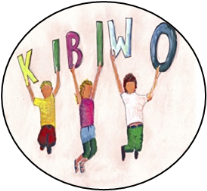 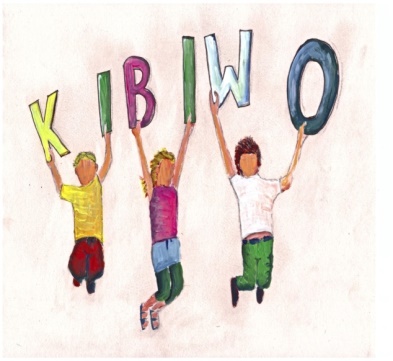 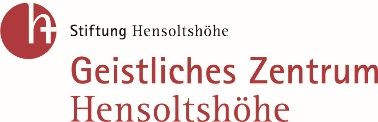 Name des Kindes: ___________________________________________________________________________________________________________________ Alter: ___________________________________________________________Telefonnummer:___________________________________________________Adresse:___________________________________________________________________________________________________________________________Email Adresse: ____________________________________________________Ich stimme zu, dass im Rahmen der Kibiwo Fotos und ein Video gemacht werden, die im  Rückblick am Ende der Kibiwo, sowie beim Erntedankfest gezeigt werden. Ja, ich möchte weitere Informationen, Einladungen zur Kinder- und Jugendarbeit erhalten. Allergien und sonstiges_______________________________________________________________________________________________________________Unterschrift der Erziehungsberechtigten_________________________________________________________________________________________________Fragen an: Kathrin Jentzsch, Tel.: 09831/676418, eMail: kathrin.jentzsch@hensoltshoehe.de